 Check sheet for Type Certification 1. Model Name (which will be listed in the Certificate)2. Equipment Configuration* Note: Application for board alone is limited to 2.4GHz, 5GHz WLAN and wireless access systems, and sub-millimeter wave low power data communication systems.3-1. Applicant3-2. Contact person for inquires
 (If different from the above Authorized person for the application)4. Vendor name (If there is a Brand name that will be listed on the Certificate.)5. Manufacturing factory
 (If design and manufacturing are outsourced)* The ISO9001 certification scope must include the manufacture of wireless devices.* If multiple factories are involved, all factory documents are required. * Please refer to Section 12 of the “7 Required Documents” at the end of this document.6. EUT Specification　(Check ALL applicable boxes)6.1. License-free radio station*1 Carrier Sense Function required.   *2 DFS Function required.   *3 We can use this band until 2012/11/30.6.2. Blanket License Station and License Station (Registration Station)*1 Carrier Sense Function required.  *2 This band can be used until 2012/11/30.*3　Please fill in the following, in case of Cell Phone or WiMAX application.7. Required Documents Finished product in the housing Board alone *Registered (Legal)company nameHeadquarterAddress (registered) :HeadquarterPhone :　 President or CEO Name :　 President or CEO Title :　 Authorized person for the applicationName :　 Authorized person for the applicationTitle :　 Authorized person for the applicationAddress :　	Authorized person for the applicationEmail :Authorized person for the applicationPhone :　Person in chargeName : Person in chargeJob title :　Person in chargee-mail :  Person in chargePhone :Registered (Legal)company nameCompany nameAddressISO9001 Certificate * Yes NoClassDetailDetailDetailTransmission & Specification2.4GHz(WLAN) 802.11b 802.11b  1ch - 13ch 1TX    2TX    3TX　 4TX2.4GHz(WLAN) 802.11b 802.11b  1ch - 11ch 1TX    2TX    3TX　 4TX2.4GHz(WLAN) 802.11b 802.11b  14ch*1 1TX    2TX    3TX　 4TX2.4GHz(WLAN) 802.11g 802.11g  1ch - 13ch 1TX    2TX    3TX   4TX2.4GHz(WLAN) 802.11g 802.11g  1ch - 11ch 1TX    2TX    3TX   4TX2.4GHz(WLAN) 802.11n (20MHz) 802.11n (20MHz)  1ch - 13ch 1TX    2TX    3TX   4TX2.4GHz(WLAN) 802.11n (20MHz) 802.11n (20MHz)  1ch - 11ch 1TX    2TX    3TX   4TX2.4GHz(WLAN) 802.11n (40MHz) *1 802.11n (40MHz) *1  3ch - 11ch 1TX    2TX    3TX   4TX2.4GHz(WLAN) 802.11n (40MHz) *1 802.11n (40MHz) *1  3ch - 9ch 1TX    2TX    3TX   4TX5GHz(WLAN) 11a W52W53*1 11a W52W53*1  Master*2   Slave 1TX    2TX    3TX   4TX5GHz(WLAN) 11a W56*1 11a W56*1  Master*2   Slave 1TX    2TX    3TX   4TX5GHz(WLAN) 11n W53(20MHz)*1 11n W53(20MHz)*1  Master*2   Slave 1TX    2TX    3TX   4TX5GHz(WLAN) 11n W56(20MHz)*1 11n W56(20MHz)*1  Master*2   Slave 1TX    2TX    3TX   4TX5GHz(WLAN) 11n W53(40MHz)*1 11n W53(40MHz)*1  Master*2   Slave 1TX    2TX    3TX   4TX5GHz(WLAN) 11n W56(40MHz)*1 11n W56(40MHz)*1  Master*2   Slave 1TX    2TX    3TX   4TX5GHz(WLAN) 11n W53(80MHz)*1 11n W53(80MHz)*1  Master*2   Slave 1TX    2TX    3TX   4TX5GHz(WLAN) 11n W56(80MHz)*1 11n W56(80MHz)*1  Master*2   Slave 1TX    2TX    3TX   4TX5GHz(WLAN) 11n W53(160MHz)*1 11n W53(160MHz)*1  Master*2   Slave 1TX    2TX    3TX   4TX5GHz(WLAN) 11n W56(160MHz)*1 11n W56(160MHz)*1  Master*2   Slave 1TX    2TX    3TX   4TXBluetoothChipset Vendor : (                              )Bluetooth Version : (                           )Chipset Vendor : (                              )Bluetooth Version : (                           )Chipset Vendor : (                              )Bluetooth Version : (                           ) BDR (GFSK : 1Mbps)BluetoothChipset Vendor : (                              )Bluetooth Version : (                           )Chipset Vendor : (                              )Bluetooth Version : (                           )Chipset Vendor : (                              )Bluetooth Version : (                           ) EDR (QPSK : 2Mbps, 8DPSK : 3Mbps)BluetoothChipset Vendor : (                              )Bluetooth Version : (                           )Chipset Vendor : (                              )Bluetooth Version : (                           )Chipset Vendor : (                              )Bluetooth Version : (                           ) AFH (Adaptive Frequency Hopping)BluetoothChipset Vendor : (                              )Bluetooth Version : (                           )Chipset Vendor : (                              )Bluetooth Version : (                           )Chipset Vendor : (                              )Bluetooth Version : (                           ) LE  (Low Energy)WAS802.11j(Low Power) *1 4.9 - 5GHz 5MHz system   10MHz system 20MHz system  40MHz system 5MHz system   10MHz system 20MHz system  40MHz system 1TX    2TX    3TX   4TXWAS802.11j(Low Power) *1 4.9 - 5GHz   (802.11n) 5MHz system   10MHz system 20MHz system  40MHz system 5MHz system   10MHz system 20MHz system  40MHz system 1TX    2TX    3TX   4TXWAS802.11j(Low Power) *1 5.03 - 5.091GHz *3 5MHz system   10MHz system 20MHz system 5MHz system   10MHz system 20MHz system 1TX    2TX    3TX   4TXDigitalCordless*1 Narrow Band Digital Cordless, TDMA Narrow Band Digital Cordless, TDMA Narrow Band Digital Cordless, TDMATransceiver mode :　 Yes   NoDigitalCordless*1 Wide Band Digital Cordless, TDMA (DECT) Wide Band Digital Cordless, TDMA (DECT) Wide Band Digital Cordless, TDMA (DECT)Transceiver mode :　 Yes   NoDigitalCordless*1 Digital Cordless, TD-OFDMA (sPHS) Digital Cordless, TD-OFDMA (sPHS) Digital Cordless, TD-OFDMA (sPHS)Transceiver mode :　 Yes   NoOther Frequency (                           MHz ) Frequency (                           MHz ) Frequency (                           MHz )Modulation : Other Frequency (                           MHz ) Frequency (                           MHz ) Frequency (                           MHz )Output Power : ClassDetailDetailTransmission & SpecificationTransmission & SpecificationWAS802.11j(High Power) *1 Base Station   Land Mobile Repeater Base Station   Land Mobile RepeaterWAS802.11j(High Power) *1 Land Mobile Station Land Mobile StationWAS802.11j(High Power) *1 4.9 - 5GHz 5MHz system   10MHz system 20MHz system  40MHz system 1TX    2TX    3TX   4TX 1TX    2TX    3TX   4TXWAS802.11j(High Power) *1 4.9 - 5GHz   (802.11n) 5MHz system   10MHz system 20MHz system  40MHz system 1TX    2TX    3TX   4TX 1TX    2TX    3TX   4TXWAS802.11j(High Power) *1 5.03 - 5.091GHz*2 5MHz system   10MHz system 20MHz system 1TX    2TX    3TX   4TX 1TX    2TX    3TX   4TXCell Phone Base Station         Repeater Low power Repeater  Femtocell Land Mobile Station Base Station         Repeater Low power Repeater  Femtocell Land Mobile Station band1( 1922.6MHz - 1977.4MHz )( 2112.6MHz - 2167.4MHz )Cell Phone Base Station         Repeater Low power Repeater  Femtocell Land Mobile Station Base Station         Repeater Low power Repeater  Femtocell Land Mobile Station band6( 832.4MHz - 837.6 MHz )( 877.4MHz - 882.6 MHz )Cell Phone WCDMA            HSPA WCDMA            HSPA band9( 1752.4MHz - 1782.4MHz )( 1847.4MHz - 1877.4MHz )Cell Phone LTE(FDD) LTE(FDD) band9( 1752.4MHz - 1782.4MHz )( 1847.4MHz - 1877.4MHz )Cell Phone CDMAOne          EV-DO Rev.A 1X CDMAOne          EV-DO Rev.A 1X band11( 1430.4MHz - 1460.4MHz )( 1468.4MHz - 1498.4MHz )Cell Phone CDMA2000          EV-DO Rev.B 3X CDMA2000          EV-DO Rev.B 3X band11( 1430.4MHz - 1460.4MHz )( 1468.4MHz - 1498.4MHz )Cell Phone NTT docomo        KDDI(au) Softbank            Rakuten mobile Other(                              ) NTT docomo        KDDI(au) Softbank            Rakuten mobile Other(                              ) BC0( 824.76MHz - 829.23MHz )( 871.20MHz - 873.66MHz )Cell Phone NTT docomo        KDDI(au) Softbank            Rakuten mobile Other(                              ) NTT docomo        KDDI(au) Softbank            Rakuten mobile Other(                              ) BC3( 898.75MHz - 900.25MHz,  915.75MHz - 924.25MHz )(843.75MHz - 845.25MHz,  860.75MHz - 869.25MHz )Cell Phone BC6( 1926.25MHz - 1938.75MHz )( 2116.25MHz - 2128.75MHz )WiMAX Base Station         Repeater Low power Repeater  Femtocell Land Mobile Station Base Station         Repeater Low power Repeater  Femtocell Land Mobile StationWiMAX UQ WiMAX5MHz system 10MHz system 1TX              2TX 1TX              2TXWiMAX Regional    WiMAX5MHz system 10MHz system 1TX              2TX 1TX              2TXWiMAX NGN PHS5MHz system 10MHz system 1TX              2TX 1TX              2TXOther Frequency (　　　 　　　  MHz  ) Frequency (　　　 　　　  MHz  )Modulation:Modulation:Other Frequency (　　　 　　　  MHz  ) Frequency (　　　 　　　  MHz  )Output Power:Output Power:Switching Function Circuit Switched (Voice)  Circuit Switched (Data)  Packet Switched (Data) Circuit Switched (Voice)  Circuit Switched (Data)  Packet Switched (Data) Circuit Switched (Voice)  Circuit Switched (Data)  Packet Switched (Data) Circuit Switched (Voice)  Circuit Switched (Data)  Packet Switched (Data) Circuit Switched (Voice)  Circuit Switched (Data)  Packet Switched (Data)Originated/Answered Function with Originated/Answered　 with Originated　 with Answered with Originated/Answered　 with Originated　 with Answered with Originated/Answered　 with Originated　 with Answered with Originated/Answered　 with Originated　 with Answered with Originated/Answered　 with Originated　 with AnsweredControl Method AT Command　 Other　(　　　　　　　　　　　　　　　　　　　　　　) AT Command　 Other　(　　　　　　　　　　　　　　　　　　　　　　) AT Command　 Other　(　　　　　　　　　　　　　　　　　　　　　　) AT Command　 Other　(　　　　　　　　　　　　　　　　　　　　　　) AT Command　 Other　(　　　　　　　　　　　　　　　　　　　　　　)Max. Transmission Rate (Mbps)Down Link : (               )Mbps   Up Link : (               )MbpsDown Link : (               )Mbps   Up Link : (               )MbpsDown Link : (               )Mbps   Up Link : (               )MbpsDown Link : (               )Mbps   Up Link : (               )MbpsDown Link : (               )Mbps   Up Link : (               )MbpsEnvironment (Working)Min. Temp.(　　　　　　)degreeMax. Temp.(　　　　　　)degree(　　　　　　)degreeEnvironment (Storing/Keeping)Max. Humidity(　　　　　　)percentDocumentDocumentDescription1Application and AgreementApplication and Agreement・Form FJP-TE050 for Construction Type Certification・Form FJP-TE049 for Technical Standard Conformity Certification22-1　Outline of Product　2-1　Outline of Product　・Purpose of use, dimensions, power supply, structural explanation that cannot be easily opened, and contact information22-2　 Difference table2-2　 Difference table・For minor changes: Before/ After comparison table 3Construction Design sheetConstruction Design sheet・Design specifications (Legal format)55-1 Block Diagram5-1 Block Diagram・Block diagram of the entire device and wireless board part, showing important functions, basic signal flow of TX/RX, frequency configurations, as well as power supply voltage.55-2 Schematic Diagram5-2 Schematic Diagram・Schematic Diagram of the entire device and the wireless board part (as a supplement to the Block Diagram)55-3 RFIC Data Sheet(If needed)5-3 RFIC Data Sheet(If needed)・Showing wireless specifications, data rate, power supply voltage, terminal pin structure (as a supplement to the Block Diagram)6Parts List (BOM)Parts List (BOM)・Parts List for the entire device, and RF part, showing important ICs (RF, communication control, CPU), crystal oscillator, voltage regulator, etc. (Showing the function, model No., reference No.)7PCB layoutPCB layout・Showing the placement of important parts (reference numbers corresponding to the Parts List), silk screen or photograph available8External/ Internal viewExternal/ Internal view・Figures or photos showing the outer shape (top, bottom, right, left, front, back) and maximum dimensions・Figures or photos showing the inside (front and back of the PCB, inside the shield case, if applicable)9Antenna Data SheetAntenna Data Sheet・Maximum gain [dBi], structure and dimension drawing, 360 ° radiation pattern・List when using multiple antennas10Label DrawingLabel Drawing・Design and dimensions of Certification Label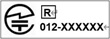 (in the case of Type Certification)11Label locationLabel locationDrawing or photo showing where to display the Certification Label1212-1  Quality Control organization12-1  Quality Control organizationFill in our form FJP-TE025 which is "Confirmation method for Type Certification (assignment of quality control function)". 12Either 12-2  Copy of ISO 9001 CertificateCopy(s) of the ISO 9001 Certificate that includes the manufacture of wireless devices, for each of the factories involved.12Either 12-3  Confirmation method for "Table-4"If the factory does not have the above ISO9001 Certificate, use our form FJP-TE026 for the "Attached Table-4 of the Rules". 13Either13-1  Test Sample(Must be set to the Test Mode)・Prepare 2 sets ・With antenna connector for conduced measurement and power supply line ・Utility (driver) software to operate in Test Mode　・Test Mode instruction manual13Either13-2  Test ReportTest Report that meets the requirements of ISO 17025, using a test method based on the Radio Law.14Operation ManualOperation ManualUser's manual, specifications, or catalog. (Japanese or English)Additional materials may be required depending on the content.15TamperproofTamperproofExplain that it cannot be easily modified due to the use of special screws, adhesives, fitting grooves/ claws, shield cases, or the package structure of the RF IC, etc. (supplement to item 2)